Süreç BilgileriSüreç BilgileriSüreç BilgileriSüreç BilgileriSüreç BilgileriSüreç BilgileriSüreç BilgileriSüreç BilgileriSüreç BilgileriSüreç BilgileriSüreç BilgileriSüreç BilgileriSüreç BilgileriKoduKoduKoduDO1DO1DO1DO1DO1DO1DO1DO1DO1DO1AdıAdıAdıMaaş Avans KapatmasıMaaş Avans KapatmasıMaaş Avans KapatmasıMaaş Avans KapatmasıMaaş Avans KapatmasıMaaş Avans KapatmasıMaaş Avans KapatmasıMaaş Avans KapatmasıMaaş Avans KapatmasıMaaş Avans KapatmasıTürüTürüTürü Yönetim Süreci Yönetim Süreci Yönetim Süreci Temel Süreç Temel Süreç Temel Süreç Temel Süreç Destek Süreç Destek Süreç Destek SüreçKategorisiKategorisiKategorisiMali Süreçler Mali Süreçler Mali Süreçler Mali Süreçler Mali Süreçler Mali Süreçler Mali Süreçler Mali Süreçler Mali Süreçler Mali Süreçler GrubuGrubuGrubuMaaş Avans Kapatma İşleriMaaş Avans Kapatma İşleriMaaş Avans Kapatma İşleriMaaş Avans Kapatma İşleriMaaş Avans Kapatma İşleriMaaş Avans Kapatma İşleriMaaş Avans Kapatma İşleriMaaş Avans Kapatma İşleriMaaş Avans Kapatma İşleriMaaş Avans Kapatma İşleri Sürecin Özet Tanımı Sürecin Özet Tanımı Sürecin Özet Tanımı Sürecin Özet Tanımı Sürecin Özet Tanımı Sürecin Özet Tanımı Sürecin Özet Tanımı Sürecin Özet Tanımı Sürecin Özet Tanımı Sürecin Özet Tanımı Sürecin Özet Tanımı Sürecin Özet Tanımı Sürecin Özet TanımıMemur Maaşları Çalışma Günü Dolmadan Peşin Alındığı İçin Bir Önceki Yıl Diğer Yıla 14 Gün Borçlanır ve Avans Verir. Fakültemizdeki Personelin Aralık Ayı Maaş Ücretinin Ocak Ayında Avans Kapatma İşlemini İfade Eder.Memur Maaşları Çalışma Günü Dolmadan Peşin Alındığı İçin Bir Önceki Yıl Diğer Yıla 14 Gün Borçlanır ve Avans Verir. Fakültemizdeki Personelin Aralık Ayı Maaş Ücretinin Ocak Ayında Avans Kapatma İşlemini İfade Eder.Memur Maaşları Çalışma Günü Dolmadan Peşin Alındığı İçin Bir Önceki Yıl Diğer Yıla 14 Gün Borçlanır ve Avans Verir. Fakültemizdeki Personelin Aralık Ayı Maaş Ücretinin Ocak Ayında Avans Kapatma İşlemini İfade Eder.Memur Maaşları Çalışma Günü Dolmadan Peşin Alındığı İçin Bir Önceki Yıl Diğer Yıla 14 Gün Borçlanır ve Avans Verir. Fakültemizdeki Personelin Aralık Ayı Maaş Ücretinin Ocak Ayında Avans Kapatma İşlemini İfade Eder.Memur Maaşları Çalışma Günü Dolmadan Peşin Alındığı İçin Bir Önceki Yıl Diğer Yıla 14 Gün Borçlanır ve Avans Verir. Fakültemizdeki Personelin Aralık Ayı Maaş Ücretinin Ocak Ayında Avans Kapatma İşlemini İfade Eder.Memur Maaşları Çalışma Günü Dolmadan Peşin Alındığı İçin Bir Önceki Yıl Diğer Yıla 14 Gün Borçlanır ve Avans Verir. Fakültemizdeki Personelin Aralık Ayı Maaş Ücretinin Ocak Ayında Avans Kapatma İşlemini İfade Eder.Memur Maaşları Çalışma Günü Dolmadan Peşin Alındığı İçin Bir Önceki Yıl Diğer Yıla 14 Gün Borçlanır ve Avans Verir. Fakültemizdeki Personelin Aralık Ayı Maaş Ücretinin Ocak Ayında Avans Kapatma İşlemini İfade Eder.Memur Maaşları Çalışma Günü Dolmadan Peşin Alındığı İçin Bir Önceki Yıl Diğer Yıla 14 Gün Borçlanır ve Avans Verir. Fakültemizdeki Personelin Aralık Ayı Maaş Ücretinin Ocak Ayında Avans Kapatma İşlemini İfade Eder.Memur Maaşları Çalışma Günü Dolmadan Peşin Alındığı İçin Bir Önceki Yıl Diğer Yıla 14 Gün Borçlanır ve Avans Verir. Fakültemizdeki Personelin Aralık Ayı Maaş Ücretinin Ocak Ayında Avans Kapatma İşlemini İfade Eder.Memur Maaşları Çalışma Günü Dolmadan Peşin Alındığı İçin Bir Önceki Yıl Diğer Yıla 14 Gün Borçlanır ve Avans Verir. Fakültemizdeki Personelin Aralık Ayı Maaş Ücretinin Ocak Ayında Avans Kapatma İşlemini İfade Eder.Memur Maaşları Çalışma Günü Dolmadan Peşin Alındığı İçin Bir Önceki Yıl Diğer Yıla 14 Gün Borçlanır ve Avans Verir. Fakültemizdeki Personelin Aralık Ayı Maaş Ücretinin Ocak Ayında Avans Kapatma İşlemini İfade Eder.Memur Maaşları Çalışma Günü Dolmadan Peşin Alındığı İçin Bir Önceki Yıl Diğer Yıla 14 Gün Borçlanır ve Avans Verir. Fakültemizdeki Personelin Aralık Ayı Maaş Ücretinin Ocak Ayında Avans Kapatma İşlemini İfade Eder.Memur Maaşları Çalışma Günü Dolmadan Peşin Alındığı İçin Bir Önceki Yıl Diğer Yıla 14 Gün Borçlanır ve Avans Verir. Fakültemizdeki Personelin Aralık Ayı Maaş Ücretinin Ocak Ayında Avans Kapatma İşlemini İfade Eder. Süreç Katılımcıları Süreç Katılımcıları Süreç Katılımcıları Süreç Katılımcıları Süreç Katılımcıları Süreç Katılımcıları Süreç Katılımcıları Süreç Katılımcıları Süreç Katılımcıları Süreç Katılımcıları Süreç Katılımcıları Süreç Katılımcıları Süreç KatılımcılarıSüreç SahibiSüreç SahibiSüreç SahibiSüreç SahibiStrateji Geliştirme Daire BaşkanlığıStrateji Geliştirme Daire BaşkanlığıStrateji Geliştirme Daire BaşkanlığıStrateji Geliştirme Daire BaşkanlığıStrateji Geliştirme Daire BaşkanlığıStrateji Geliştirme Daire BaşkanlığıStrateji Geliştirme Daire BaşkanlığıStrateji Geliştirme Daire BaşkanlığıStrateji Geliştirme Daire BaşkanlığıSüreç SorumlularıSüreç SorumlularıSüreç SorumlularıSüreç SorumlularıStrateji Geliştirme Daire Başkanlığı Muhasebe Kesin Hesap ve Raporlama Birimi, Turizm Fakültesi Muhasebe Birimi 	Strateji Geliştirme Daire Başkanlığı Muhasebe Kesin Hesap ve Raporlama Birimi, Turizm Fakültesi Muhasebe Birimi 	Strateji Geliştirme Daire Başkanlığı Muhasebe Kesin Hesap ve Raporlama Birimi, Turizm Fakültesi Muhasebe Birimi 	Strateji Geliştirme Daire Başkanlığı Muhasebe Kesin Hesap ve Raporlama Birimi, Turizm Fakültesi Muhasebe Birimi 	Strateji Geliştirme Daire Başkanlığı Muhasebe Kesin Hesap ve Raporlama Birimi, Turizm Fakültesi Muhasebe Birimi 	Strateji Geliştirme Daire Başkanlığı Muhasebe Kesin Hesap ve Raporlama Birimi, Turizm Fakültesi Muhasebe Birimi 	Strateji Geliştirme Daire Başkanlığı Muhasebe Kesin Hesap ve Raporlama Birimi, Turizm Fakültesi Muhasebe Birimi 	Strateji Geliştirme Daire Başkanlığı Muhasebe Kesin Hesap ve Raporlama Birimi, Turizm Fakültesi Muhasebe Birimi 	Strateji Geliştirme Daire Başkanlığı Muhasebe Kesin Hesap ve Raporlama Birimi, Turizm Fakültesi Muhasebe Birimi 	PaydaşlarPaydaşlarPaydaşlarPaydaşlarStrateji Geliştirme Daire Başkanlığı, İdari Personel, Akademik Personel, Mali Yönetim Sistemi (MYS), Turizm Fakültesi Muhasebe BirimiStrateji Geliştirme Daire Başkanlığı, İdari Personel, Akademik Personel, Mali Yönetim Sistemi (MYS), Turizm Fakültesi Muhasebe BirimiStrateji Geliştirme Daire Başkanlığı, İdari Personel, Akademik Personel, Mali Yönetim Sistemi (MYS), Turizm Fakültesi Muhasebe BirimiStrateji Geliştirme Daire Başkanlığı, İdari Personel, Akademik Personel, Mali Yönetim Sistemi (MYS), Turizm Fakültesi Muhasebe BirimiStrateji Geliştirme Daire Başkanlığı, İdari Personel, Akademik Personel, Mali Yönetim Sistemi (MYS), Turizm Fakültesi Muhasebe BirimiStrateji Geliştirme Daire Başkanlığı, İdari Personel, Akademik Personel, Mali Yönetim Sistemi (MYS), Turizm Fakültesi Muhasebe BirimiStrateji Geliştirme Daire Başkanlığı, İdari Personel, Akademik Personel, Mali Yönetim Sistemi (MYS), Turizm Fakültesi Muhasebe BirimiStrateji Geliştirme Daire Başkanlığı, İdari Personel, Akademik Personel, Mali Yönetim Sistemi (MYS), Turizm Fakültesi Muhasebe BirimiStrateji Geliştirme Daire Başkanlığı, İdari Personel, Akademik Personel, Mali Yönetim Sistemi (MYS), Turizm Fakültesi Muhasebe Birimi Süreç Unsurları Süreç Unsurları Süreç Unsurları Süreç Unsurları Süreç Unsurları Süreç Unsurları Süreç Unsurları Süreç Unsurları Süreç Unsurları Süreç Unsurları Süreç Unsurları Süreç Unsurları Süreç UnsurlarıGirdilerGirdilerGirdilerGirdilerBordro İcmal (Aralık Ayı), Ödeme Emri (Aralık Ayı) Bordro İcmal (Aralık Ayı), Ödeme Emri (Aralık Ayı) Bordro İcmal (Aralık Ayı), Ödeme Emri (Aralık Ayı) Bordro İcmal (Aralık Ayı), Ödeme Emri (Aralık Ayı) Bordro İcmal (Aralık Ayı), Ödeme Emri (Aralık Ayı) Bordro İcmal (Aralık Ayı), Ödeme Emri (Aralık Ayı) Bordro İcmal (Aralık Ayı), Ödeme Emri (Aralık Ayı) Bordro İcmal (Aralık Ayı), Ödeme Emri (Aralık Ayı) Bordro İcmal (Aralık Ayı), Ödeme Emri (Aralık Ayı) KaynaklarKaynaklarKaynaklarKaynaklar657 Sayılı Devlet Memurları Kanunu657 Sayılı Devlet Memurları Kanunu657 Sayılı Devlet Memurları Kanunu657 Sayılı Devlet Memurları Kanunu657 Sayılı Devlet Memurları Kanunu657 Sayılı Devlet Memurları Kanunu657 Sayılı Devlet Memurları Kanunu657 Sayılı Devlet Memurları Kanunu657 Sayılı Devlet Memurları KanunuÇıktılarÇıktılarÇıktılarÇıktılarMali Yönetim Sisteminden (MYS) Alınacak Olan Evraklar: Ödeme Emri, Bordro İcmal (Aralık Ayı), Personel Bildirimi (Aralık Ayı), Banka Listesi (Aralık Ayı)Mali Yönetim Sisteminden (MYS) Alınacak Olan Evraklar: Ödeme Emri, Bordro İcmal (Aralık Ayı), Personel Bildirimi (Aralık Ayı), Banka Listesi (Aralık Ayı)Mali Yönetim Sisteminden (MYS) Alınacak Olan Evraklar: Ödeme Emri, Bordro İcmal (Aralık Ayı), Personel Bildirimi (Aralık Ayı), Banka Listesi (Aralık Ayı)Mali Yönetim Sisteminden (MYS) Alınacak Olan Evraklar: Ödeme Emri, Bordro İcmal (Aralık Ayı), Personel Bildirimi (Aralık Ayı), Banka Listesi (Aralık Ayı)Mali Yönetim Sisteminden (MYS) Alınacak Olan Evraklar: Ödeme Emri, Bordro İcmal (Aralık Ayı), Personel Bildirimi (Aralık Ayı), Banka Listesi (Aralık Ayı)Mali Yönetim Sisteminden (MYS) Alınacak Olan Evraklar: Ödeme Emri, Bordro İcmal (Aralık Ayı), Personel Bildirimi (Aralık Ayı), Banka Listesi (Aralık Ayı)Mali Yönetim Sisteminden (MYS) Alınacak Olan Evraklar: Ödeme Emri, Bordro İcmal (Aralık Ayı), Personel Bildirimi (Aralık Ayı), Banka Listesi (Aralık Ayı)Mali Yönetim Sisteminden (MYS) Alınacak Olan Evraklar: Ödeme Emri, Bordro İcmal (Aralık Ayı), Personel Bildirimi (Aralık Ayı), Banka Listesi (Aralık Ayı)Mali Yönetim Sisteminden (MYS) Alınacak Olan Evraklar: Ödeme Emri, Bordro İcmal (Aralık Ayı), Personel Bildirimi (Aralık Ayı), Banka Listesi (Aralık Ayı)Etkilendiği SüreçlerEtkilendiği SüreçlerEtkilendiği SüreçlerEtkilendiği Süreçlerİlgili Yönetmelik ve Yönergelerİlgili Yönetmelik ve Yönergelerİlgili Yönetmelik ve Yönergelerİlgili Yönetmelik ve Yönergelerİlgili Yönetmelik ve Yönergelerİlgili Yönetmelik ve Yönergelerİlgili Yönetmelik ve Yönergelerİlgili Yönetmelik ve Yönergelerİlgili Yönetmelik ve YönergelerEtkilediği SüreçlerEtkilediği SüreçlerEtkilediği SüreçlerEtkilediği SüreçlerMaaş Avans Kapatma SüreçleriMaaş Avans Kapatma SüreçleriMaaş Avans Kapatma SüreçleriMaaş Avans Kapatma SüreçleriMaaş Avans Kapatma SüreçleriMaaş Avans Kapatma SüreçleriMaaş Avans Kapatma SüreçleriMaaş Avans Kapatma SüreçleriMaaş Avans Kapatma Süreçleri Süreç Faaliyetleri Süreç Faaliyetleri Süreç Faaliyetleri Süreç Faaliyetleri Süreç Faaliyetleri Süreç Faaliyetleri Süreç Faaliyetleri Süreç Faaliyetleri Süreç Faaliyetleri Süreç Faaliyetleri Süreç Faaliyetleri Süreç Faaliyetleri Süreç FaaliyetleriNoSüreç Faaliyetinin TanımıSüreç Faaliyetinin TanımıSüreç Faaliyetinin TanımıSüreç Faaliyetinin TanımıSüreç Faaliyetinin TanımıSüreç Faaliyetinin TanımıSüreç Faaliyetinin TanımıSüreç Faaliyetinin TanımıSüreç KatılımcılarıSüreç KatılımcılarıSüreç KatılımcılarıSüreç KatılımcılarıF1Mali Yönetim Sistemine (MYS) Giriş Yapılması ve Harcama Ekle Bölümüne Yeni Harcama EklenmesiMali Yönetim Sistemine (MYS) Giriş Yapılması ve Harcama Ekle Bölümüne Yeni Harcama EklenmesiMali Yönetim Sistemine (MYS) Giriş Yapılması ve Harcama Ekle Bölümüne Yeni Harcama EklenmesiMali Yönetim Sistemine (MYS) Giriş Yapılması ve Harcama Ekle Bölümüne Yeni Harcama EklenmesiMali Yönetim Sistemine (MYS) Giriş Yapılması ve Harcama Ekle Bölümüne Yeni Harcama EklenmesiMali Yönetim Sistemine (MYS) Giriş Yapılması ve Harcama Ekle Bölümüne Yeni Harcama EklenmesiMali Yönetim Sistemine (MYS) Giriş Yapılması ve Harcama Ekle Bölümüne Yeni Harcama EklenmesiMali Yönetim Sistemine (MYS) Giriş Yapılması ve Harcama Ekle Bölümüne Yeni Harcama EklenmesiMYS, Turizm Fakültesi Muhasebe BirimiMYS, Turizm Fakültesi Muhasebe BirimiMYS, Turizm Fakültesi Muhasebe BirimiMYS, Turizm Fakültesi Muhasebe BirimiF2Aralık Ayı Bordro İcmalde Yer Alan “Gelişmesinde Güç.Çek.Yör. Tazminat Tutar” İle “Ödenekler - Memurlar Tutarı” Çıkarılarak Çıkan Tutar Ödeme Emrine Yazılması. (Aralık Ayı Maaş Ödeme Emrinde Bulunan Maaş Avansları - Bütçe Dışı Avans İle Ocak Ayı Maaş Avans Kapatma Tutarı Eşit Olmalıdır.)Aralık Ayı Bordro İcmalde Yer Alan “Gelişmesinde Güç.Çek.Yör. Tazminat Tutar” İle “Ödenekler - Memurlar Tutarı” Çıkarılarak Çıkan Tutar Ödeme Emrine Yazılması. (Aralık Ayı Maaş Ödeme Emrinde Bulunan Maaş Avansları - Bütçe Dışı Avans İle Ocak Ayı Maaş Avans Kapatma Tutarı Eşit Olmalıdır.)Aralık Ayı Bordro İcmalde Yer Alan “Gelişmesinde Güç.Çek.Yör. Tazminat Tutar” İle “Ödenekler - Memurlar Tutarı” Çıkarılarak Çıkan Tutar Ödeme Emrine Yazılması. (Aralık Ayı Maaş Ödeme Emrinde Bulunan Maaş Avansları - Bütçe Dışı Avans İle Ocak Ayı Maaş Avans Kapatma Tutarı Eşit Olmalıdır.)Aralık Ayı Bordro İcmalde Yer Alan “Gelişmesinde Güç.Çek.Yör. Tazminat Tutar” İle “Ödenekler - Memurlar Tutarı” Çıkarılarak Çıkan Tutar Ödeme Emrine Yazılması. (Aralık Ayı Maaş Ödeme Emrinde Bulunan Maaş Avansları - Bütçe Dışı Avans İle Ocak Ayı Maaş Avans Kapatma Tutarı Eşit Olmalıdır.)Aralık Ayı Bordro İcmalde Yer Alan “Gelişmesinde Güç.Çek.Yör. Tazminat Tutar” İle “Ödenekler - Memurlar Tutarı” Çıkarılarak Çıkan Tutar Ödeme Emrine Yazılması. (Aralık Ayı Maaş Ödeme Emrinde Bulunan Maaş Avansları - Bütçe Dışı Avans İle Ocak Ayı Maaş Avans Kapatma Tutarı Eşit Olmalıdır.)Aralık Ayı Bordro İcmalde Yer Alan “Gelişmesinde Güç.Çek.Yör. Tazminat Tutar” İle “Ödenekler - Memurlar Tutarı” Çıkarılarak Çıkan Tutar Ödeme Emrine Yazılması. (Aralık Ayı Maaş Ödeme Emrinde Bulunan Maaş Avansları - Bütçe Dışı Avans İle Ocak Ayı Maaş Avans Kapatma Tutarı Eşit Olmalıdır.)Aralık Ayı Bordro İcmalde Yer Alan “Gelişmesinde Güç.Çek.Yör. Tazminat Tutar” İle “Ödenekler - Memurlar Tutarı” Çıkarılarak Çıkan Tutar Ödeme Emrine Yazılması. (Aralık Ayı Maaş Ödeme Emrinde Bulunan Maaş Avansları - Bütçe Dışı Avans İle Ocak Ayı Maaş Avans Kapatma Tutarı Eşit Olmalıdır.)Aralık Ayı Bordro İcmalde Yer Alan “Gelişmesinde Güç.Çek.Yör. Tazminat Tutar” İle “Ödenekler - Memurlar Tutarı” Çıkarılarak Çıkan Tutar Ödeme Emrine Yazılması. (Aralık Ayı Maaş Ödeme Emrinde Bulunan Maaş Avansları - Bütçe Dışı Avans İle Ocak Ayı Maaş Avans Kapatma Tutarı Eşit Olmalıdır.)MYS, Turizm Fakültesi Muhasebe BirimiMYS, Turizm Fakültesi Muhasebe BirimiMYS, Turizm Fakültesi Muhasebe BirimiMYS, Turizm Fakültesi Muhasebe BirimiF3Ödeme Emrinin Kontrolünün SağlanmasıÖdeme Emrinin Kontrolünün SağlanmasıÖdeme Emrinin Kontrolünün SağlanmasıÖdeme Emrinin Kontrolünün SağlanmasıÖdeme Emrinin Kontrolünün SağlanmasıÖdeme Emrinin Kontrolünün SağlanmasıÖdeme Emrinin Kontrolünün SağlanmasıÖdeme Emrinin Kontrolünün SağlanmasıMYS, Turizm Fakültesi Muhasebe BirimiMYS, Turizm Fakültesi Muhasebe BirimiMYS, Turizm Fakültesi Muhasebe BirimiMYS, Turizm Fakültesi Muhasebe BirimiF4İlgili Evrakların Sisteme Yüklenmesiİlgili Evrakların Sisteme Yüklenmesiİlgili Evrakların Sisteme Yüklenmesiİlgili Evrakların Sisteme Yüklenmesiİlgili Evrakların Sisteme Yüklenmesiİlgili Evrakların Sisteme Yüklenmesiİlgili Evrakların Sisteme Yüklenmesiİlgili Evrakların Sisteme YüklenmesiMYS, Turizm Fakültesi Muhasebe BirimiMYS, Turizm Fakültesi Muhasebe BirimiMYS, Turizm Fakültesi Muhasebe BirimiMYS, Turizm Fakültesi Muhasebe BirimiF5Onaylayıp Gerçekleştirme Görevlisine Gönderilmesi Onaylayıp Gerçekleştirme Görevlisine Gönderilmesi Onaylayıp Gerçekleştirme Görevlisine Gönderilmesi Onaylayıp Gerçekleştirme Görevlisine Gönderilmesi Onaylayıp Gerçekleştirme Görevlisine Gönderilmesi Onaylayıp Gerçekleştirme Görevlisine Gönderilmesi Onaylayıp Gerçekleştirme Görevlisine Gönderilmesi Onaylayıp Gerçekleştirme Görevlisine Gönderilmesi MYS, Turizm Fakültesi Muhasebe BirimiMYS, Turizm Fakültesi Muhasebe BirimiMYS, Turizm Fakültesi Muhasebe BirimiMYS, Turizm Fakültesi Muhasebe BirimiF6Gerçekleştirme Görevlisi Onayladıktan Sonra Harcama Yetkilisine GöndermesiGerçekleştirme Görevlisi Onayladıktan Sonra Harcama Yetkilisine GöndermesiGerçekleştirme Görevlisi Onayladıktan Sonra Harcama Yetkilisine GöndermesiGerçekleştirme Görevlisi Onayladıktan Sonra Harcama Yetkilisine GöndermesiGerçekleştirme Görevlisi Onayladıktan Sonra Harcama Yetkilisine GöndermesiGerçekleştirme Görevlisi Onayladıktan Sonra Harcama Yetkilisine GöndermesiGerçekleştirme Görevlisi Onayladıktan Sonra Harcama Yetkilisine GöndermesiGerçekleştirme Görevlisi Onayladıktan Sonra Harcama Yetkilisine GöndermesiMYS, Gerçekleştirme Görevlisi (Fak. Sek.)MYS, Gerçekleştirme Görevlisi (Fak. Sek.)MYS, Gerçekleştirme Görevlisi (Fak. Sek.)MYS, Gerçekleştirme Görevlisi (Fak. Sek.)F7Harcama Yetkilisi Onaylayıp Muhasebe Birimine GöndermesiHarcama Yetkilisi Onaylayıp Muhasebe Birimine GöndermesiHarcama Yetkilisi Onaylayıp Muhasebe Birimine GöndermesiHarcama Yetkilisi Onaylayıp Muhasebe Birimine GöndermesiHarcama Yetkilisi Onaylayıp Muhasebe Birimine GöndermesiHarcama Yetkilisi Onaylayıp Muhasebe Birimine GöndermesiHarcama Yetkilisi Onaylayıp Muhasebe Birimine GöndermesiHarcama Yetkilisi Onaylayıp Muhasebe Birimine GöndermesiMYS, Harcama Yetkilisi (Dekan)MYS, Harcama Yetkilisi (Dekan)MYS, Harcama Yetkilisi (Dekan)MYS, Harcama Yetkilisi (Dekan)F8Sistemin Oluşturduğu Evrakların Birer Örneğini Strateji Geliştirme Daire Başkanlığı Muhasebe Kesin Hesap ve Raporlama Birimine Elden Teslim EdilmesiSistemin Oluşturduğu Evrakların Birer Örneğini Strateji Geliştirme Daire Başkanlığı Muhasebe Kesin Hesap ve Raporlama Birimine Elden Teslim EdilmesiSistemin Oluşturduğu Evrakların Birer Örneğini Strateji Geliştirme Daire Başkanlığı Muhasebe Kesin Hesap ve Raporlama Birimine Elden Teslim EdilmesiSistemin Oluşturduğu Evrakların Birer Örneğini Strateji Geliştirme Daire Başkanlığı Muhasebe Kesin Hesap ve Raporlama Birimine Elden Teslim EdilmesiSistemin Oluşturduğu Evrakların Birer Örneğini Strateji Geliştirme Daire Başkanlığı Muhasebe Kesin Hesap ve Raporlama Birimine Elden Teslim EdilmesiSistemin Oluşturduğu Evrakların Birer Örneğini Strateji Geliştirme Daire Başkanlığı Muhasebe Kesin Hesap ve Raporlama Birimine Elden Teslim EdilmesiSistemin Oluşturduğu Evrakların Birer Örneğini Strateji Geliştirme Daire Başkanlığı Muhasebe Kesin Hesap ve Raporlama Birimine Elden Teslim EdilmesiSistemin Oluşturduğu Evrakların Birer Örneğini Strateji Geliştirme Daire Başkanlığı Muhasebe Kesin Hesap ve Raporlama Birimine Elden Teslim EdilmesiStrateji Geliştirme Daire Başkanlığı, Turizm Fakültesi Muhasebe BirimiStrateji Geliştirme Daire Başkanlığı, Turizm Fakültesi Muhasebe BirimiStrateji Geliştirme Daire Başkanlığı, Turizm Fakültesi Muhasebe BirimiStrateji Geliştirme Daire Başkanlığı, Turizm Fakültesi Muhasebe BirimiF9Sistemin Oluşturmuş Olduğu E-İmzalı Ödeme Emri ve Diğer Evrakların ArşivlenmesiSistemin Oluşturmuş Olduğu E-İmzalı Ödeme Emri ve Diğer Evrakların ArşivlenmesiSistemin Oluşturmuş Olduğu E-İmzalı Ödeme Emri ve Diğer Evrakların ArşivlenmesiSistemin Oluşturmuş Olduğu E-İmzalı Ödeme Emri ve Diğer Evrakların ArşivlenmesiSistemin Oluşturmuş Olduğu E-İmzalı Ödeme Emri ve Diğer Evrakların ArşivlenmesiSistemin Oluşturmuş Olduğu E-İmzalı Ödeme Emri ve Diğer Evrakların ArşivlenmesiSistemin Oluşturmuş Olduğu E-İmzalı Ödeme Emri ve Diğer Evrakların ArşivlenmesiSistemin Oluşturmuş Olduğu E-İmzalı Ödeme Emri ve Diğer Evrakların ArşivlenmesiTurizm Fakültesi Muhasebe BirimiTurizm Fakültesi Muhasebe BirimiTurizm Fakültesi Muhasebe BirimiTurizm Fakültesi Muhasebe Birimi Süreç Kontrol Noktaları Süreç Kontrol Noktaları Süreç Kontrol Noktaları Süreç Kontrol Noktaları Süreç Kontrol Noktaları Süreç Kontrol Noktaları Süreç Kontrol Noktaları Süreç Kontrol Noktaları Süreç Kontrol Noktaları Süreç Kontrol Noktaları Süreç Kontrol Noktaları Süreç Kontrol Noktaları Süreç Kontrol NoktalarıNoKontrol NoktasıKontrol Faaliyetinin TanımıKontrol Faaliyetinin TanımıKontrol Faaliyetinin TanımıKontrol Faaliyetinin TanımıKontrol Faaliyetinin TanımıKontrol Faaliyetinin TanımıKontrol Faaliyetinin TanımıKontrol Faaliyetinin TanımıKontrol Faaliyetinin TanımıKontrol Faaliyetinin TanımıKontrol Faaliyetinin TanımıK1GirdiBordro İcmal (Aralık Ayı), Ödeme Emri (Aralık Ayı)Bordro İcmal (Aralık Ayı), Ödeme Emri (Aralık Ayı)Bordro İcmal (Aralık Ayı), Ödeme Emri (Aralık Ayı)Bordro İcmal (Aralık Ayı), Ödeme Emri (Aralık Ayı)Bordro İcmal (Aralık Ayı), Ödeme Emri (Aralık Ayı)Bordro İcmal (Aralık Ayı), Ödeme Emri (Aralık Ayı)Bordro İcmal (Aralık Ayı), Ödeme Emri (Aralık Ayı)Bordro İcmal (Aralık Ayı), Ödeme Emri (Aralık Ayı)Bordro İcmal (Aralık Ayı), Ödeme Emri (Aralık Ayı)Bordro İcmal (Aralık Ayı), Ödeme Emri (Aralık Ayı)Bordro İcmal (Aralık Ayı), Ödeme Emri (Aralık Ayı)K2ÇıktıMali Yönetim Sisteminden (MYS) Alınacak Olan Evraklar: Ödeme Emri, Bordro İcmal (Aralık Ayı), Personel Bildirimi (Aralık Ayı), Banka Listesi (Aralık Ayı)Mali Yönetim Sisteminden (MYS) Alınacak Olan Evraklar: Ödeme Emri, Bordro İcmal (Aralık Ayı), Personel Bildirimi (Aralık Ayı), Banka Listesi (Aralık Ayı)Mali Yönetim Sisteminden (MYS) Alınacak Olan Evraklar: Ödeme Emri, Bordro İcmal (Aralık Ayı), Personel Bildirimi (Aralık Ayı), Banka Listesi (Aralık Ayı)Mali Yönetim Sisteminden (MYS) Alınacak Olan Evraklar: Ödeme Emri, Bordro İcmal (Aralık Ayı), Personel Bildirimi (Aralık Ayı), Banka Listesi (Aralık Ayı)Mali Yönetim Sisteminden (MYS) Alınacak Olan Evraklar: Ödeme Emri, Bordro İcmal (Aralık Ayı), Personel Bildirimi (Aralık Ayı), Banka Listesi (Aralık Ayı)Mali Yönetim Sisteminden (MYS) Alınacak Olan Evraklar: Ödeme Emri, Bordro İcmal (Aralık Ayı), Personel Bildirimi (Aralık Ayı), Banka Listesi (Aralık Ayı)Mali Yönetim Sisteminden (MYS) Alınacak Olan Evraklar: Ödeme Emri, Bordro İcmal (Aralık Ayı), Personel Bildirimi (Aralık Ayı), Banka Listesi (Aralık Ayı)Mali Yönetim Sisteminden (MYS) Alınacak Olan Evraklar: Ödeme Emri, Bordro İcmal (Aralık Ayı), Personel Bildirimi (Aralık Ayı), Banka Listesi (Aralık Ayı)Mali Yönetim Sisteminden (MYS) Alınacak Olan Evraklar: Ödeme Emri, Bordro İcmal (Aralık Ayı), Personel Bildirimi (Aralık Ayı), Banka Listesi (Aralık Ayı)Mali Yönetim Sisteminden (MYS) Alınacak Olan Evraklar: Ödeme Emri, Bordro İcmal (Aralık Ayı), Personel Bildirimi (Aralık Ayı), Banka Listesi (Aralık Ayı)Mali Yönetim Sisteminden (MYS) Alınacak Olan Evraklar: Ödeme Emri, Bordro İcmal (Aralık Ayı), Personel Bildirimi (Aralık Ayı), Banka Listesi (Aralık Ayı)İzleme, Ölçme ve Değerlendirme İzleme, Ölçme ve Değerlendirme İzleme, Ölçme ve Değerlendirme İzleme, Ölçme ve Değerlendirme İzleme, Ölçme ve Değerlendirme İzleme, Ölçme ve Değerlendirme İzleme, Ölçme ve Değerlendirme İzleme, Ölçme ve Değerlendirme İzleme, Ölçme ve Değerlendirme İzleme, Ölçme ve Değerlendirme İzleme, Ölçme ve Değerlendirme İzleme, Ölçme ve Değerlendirme İzleme, Ölçme ve Değerlendirme Süreç HedefiSüreç HedefiSüreç HedefiSüreç HedefiSüreç HedefiPerformans/İzleme GöstergesiPerformans/İzleme GöstergesiYönüGösterge BirimiGösterge BirimiGösterge Birimiİzleme PeriyoduRaporlama SorumlusuPersonelin Aralık Ayı Maaş Ücretinin Ocak Ayında Avans Kapatma İşlemini Sağlamak.Personelin Aralık Ayı Maaş Ücretinin Ocak Ayında Avans Kapatma İşlemini Sağlamak.Personelin Aralık Ayı Maaş Ücretinin Ocak Ayında Avans Kapatma İşlemini Sağlamak.Personelin Aralık Ayı Maaş Ücretinin Ocak Ayında Avans Kapatma İşlemini Sağlamak.Personelin Aralık Ayı Maaş Ücretinin Ocak Ayında Avans Kapatma İşlemini Sağlamak.Kullanılmakta Olan Sistemlerin Kontrolünün SağlanmasıKullanılmakta Olan Sistemlerin Kontrolünün Sağlanması↑Belge ve E- BelgeBelge ve E- BelgeBelge ve E- BelgeOcak AyıStrateji Geliştirme Daire Başkanlığı, Turizm Fakültesi Muhasebe Birimi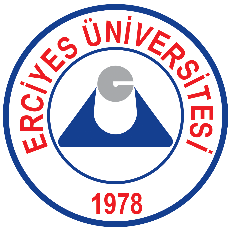 ERCİYES ÜNİVERSİTESİ TURİZM FAKÜLTESİSÜREÇ LİSTESİ NOSÜREÇ TÜRÜSÜREÇ KATEGORİSİSÜREÇ GRUBUSÜREÇ ADI1 Destek SüreçMali SüreçlerMaaş Avans Kapatma İşleriMaaş Avans Kapatması